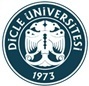 DİCLE ÜNİVERSİTESİATATÜRK SAĞLIK HİZMETLERİ MESLEK YÜKSEKOKULUANESTEZİ PROGRAMI 2022-2023 GÜZ YARIYILI SINAV TAKVİMİDERS KODUDERS ADIÖğr SayısıDERSLİK(KOD)GÖZETMENLERDÖNEM SONU SINAVDÖNEM SONU SINAVBÜTÜNLEME SINAVIBÜTÜNLEME SINAVIDERS SORUMLU ÖĞR .ELM.ÖN LİSANS PROGRAMIDERS KODUDERS ADIÖğr SayısıDERSLİK(KOD)GÖZETMENLERTARİHSAATTARİHSAATDERS SORUMLU ÖĞR .ELM.ÖN LİSANS PROGRAMI1 SINIF1 SINIF1 SINIF1 SINIF1 SINIF1 SINIF1 SINIF1 SINIF1 SINIF1 SINIF1 SINIFANS-003FİZYOLOJİ91C BLOK-1Öğr. Gör. Meral KARAKOÇ  02.01.202308:2023.01.202308,20DR.ÖĞR.ÜYESİ FERHAT ÇELİKANESTEZİANS-009TEMEL BİLGİ TEKNOLOJİLERİ92A BLOK 5Öğr. Gör. Bircan ÇEKEN TOPTANCI02.01.202314,0023.01.202314,00ÖĞR.GÖR.AHMET TANRIKULUANESTEZİANS-007TIBBİ TERMİNOLOJİ93C BLOK 1Öğr. Gör. Süleyman VARSAK03.01.202309,2024.01.202310,30ÖĞR.GÖR.ŞENAY DEVECİANESTEZİANS-011İLK YARDIM99C BLOK 1Öğr. Gör. Şenay DEVECİ04.01.202309,2025.01.202309,20ÖĞR.GÖR.DR.NERMİN UYURDAĞANESTEZİİNG-101TEMEL İNGİLİZCE-161C BLOK 2Öğr. Gör. M. Ali ŞEN  06.01.202309,2027.01.202309,20OKT.BANU CENGİZANESTEZİANS-005GENEL FARMAKOLOJİ110C BLOK 1-2Öğr. Gör. Demet SÜER TÜMENÖğr. Gör. M. Ali ŞEN  06.01.202311,3027.01.202311,30ARŞ.GÖR.DR.MERVE İNCİ ÇAMÇİANESTEZİTAR-101ATATÜRK İLKE  INKILAP TARİHİ93C BLOK 114.01.202308,0028.01.202308,00DR.ÖĞR.ÜYESİ BEDRETTİN KOLAÇANESTEZİTUR-101TÜRK DİLİ 185C BLOK 1Öğr. Gör. Demet SÜER TÜMEN10.01.202309,3024.01.202309,30ÖĞR.GÖR.DERYA TUNAANESTEZİANS-023İŞ SAĞLIĞI VE GÜVENLİĞİ103C BLOK 1-2Öğr. Gör. Eda YAKIT AK  12.01.202315,0026.01.202315,00PROF.DR.ALİ CEYLANANESTEZİANS-001ANATOMİ87A BLOK 5Öğr. Gör. Çiğdem BİNBAY13.01.202314:0025.01.202314:00PROF.DR.VATAN KAVAKANESTEZİ2 SINIF2 SINIF2 SINIF2 SINIF2 SINIF2 SINIF2 SINIF2 SINIF2 SINIF2 SINIF2 SINIFSEÇ-025HALKLA İLİŞKİLER52C BLOK 2Doç. Dr. Abdulkadir AYDIN03.01.202312,0024.01.202312,00DOÇ.DR. ROJAN  GÜMÜŞANESTEZİANS-015REANİMASYON79C BLOK 2Öğr. Gör. Nermin UYURDAĞ03.01.202311,4524.01.202315,00PROF.DR.FEYZİ ÇELİKANESTEZİSEÇ-019BİYOİSTATİSTİK23D BLOK 905.01.202313,0026.01.202313,00DOÇ.DR.ÖZGE KURANANESTEZİANS1235MESLEKİ İNGİLİZCE3D BLOK 9 06.01.202313,0027.01.202313,00OKT.TUBA GEZERANESTEZİSEÇ-023SAĞLIK YÖNETİMİ65C BLOK 2Doç. Dr. Rojan GÜMÜŞ09.01.202308,3023.01.202309,00ÖĞR.GÖR.ZEKİYE ERTENANESTEZİSEÇ-017Sivil Toplum Kuruluşları Çalış90C BLOK 2Öğr. Gör. Şenay DEVECİ09.01.202311,5023.01.202310,00ÖĞR.GÖR.DR.EDA YAKIT AKANESTEZİSEÇ-007TÜTÜN VE TÜTÜN ÜRN ZARAR30C BLOK 1110.01.202313,0027.01.202315,00PROF.DR.GÜNAY SAKAANESTEZİANS-019KLİNİK ANESTEZİ77C BLOK 1 Öğr. Gör. Nermin UYURDAĞ10.01.202314,0024.01.202314,00PROF.DR.FEYZİ ÇELİKANESTEZİANS-019ANESTEZİ TEKNİKLERİ UYGULAMA-274C BLOK 2 Doç. Dr. Rojan GÜMÜŞ11.01.202313,0025.01.202313,00PROF.DR.FEYZİ ÇELİKANESTEZİANS-021ACİL DURUMLARDA ANESTEZİ81C BLOK 1Öğr. Gör. Şenay DEVECİ12.01.202310,0026.01.202310,00PROF.DR.FEYZİ ÇELİKANESTEZİDİCLE ÜNİVERSİTESİATATÜRK SAĞLIK HİZMETLERİ MESLEK YÜKSEKOKULUTIBBİ DOKÜMANTASYON VE SEKRETERLİK PROGRAMI 2022-2023 GÜZ YARIYILI SINAV TAKVİMİDERS KODUDERS ADIÖğr SayısıDERSLİK(KOD)GÖZETMENLERDÖNEM SONU SINAVDÖNEM SONU SINAVBÜTÜNLEME SINAVIBÜTÜNLEME SINAVIDERS SORUMLU ÖĞR .ELM.ÖN LİSANS PROGRAMIDERS KODUDERS ADIÖğr SayısıDERSLİK(KOD)GÖZETMENLERTARİHSAATTARİHSAATDERS SORUMLU ÖĞR .ELM.ÖN LİSANS PROGRAMI1 SINIF1 SINIF1 SINIF1 SINIF1 SINIF1 SINIF1 SINIF1 SINIF1 SINIF1 SINIF1 SINIFTDS-001TEMEL BİLGİ TEKNOLOJİLERİ81C BLOK-2Doç. Dr. Abdulkadir AYDIN02.01.202310,0023.01.202310,00ÖĞR.GÖR.AHMET TANRIKULUTIBBİ DOKÜMANTASYON VE SEKRETERLİKTDS-003TIBBİ TERMİNOLOJİ83C BLOK 1Öğr. Gör. Z. Sevinç AYDIN03.01.202311,4524.01.202311,45ÖĞR.GÖR.ŞENAY DEVECİTIBBİ DOKÜMANTASYON VE SEKRETERLİKTDS-005TIBBİ DOKÜMANTASYON-192C BLOK 1Öğr. Gör. M. Ali ŞEN05.01.202310,0026.01.202310,00ÖĞR.GÖR.ÇİĞDEM DİNÇERTIBBİ DOKÜMANTASYON VE SEKRETERLİKTDS-011GÜZEL KONUŞMA VE DİKSİYON98C BLOK 1Öğr. Gör. Çiğdem BİNBAY05.01.202313,0026.01.202313,00DR.ÖĞR.ÜY.FAHRÜNNİSA KAZANTIBBİ DOKÜMANTASYON VE SEKRETERLİKİNG-101TEMEL İNGİLİZCE-162C BLOK 11Öğr. Gör. Eda YAKIT AK  06.01.202310,0027.01.202310,00OKT.TUBA GEZERTIBBİ DOKÜMANTASYON VE SEKRETERLİKTDS-013İLK YARDIM83C BLOK 1Öğr. Gör. Demet SÜER TÜMEN06.01.202315,0027.01.202315,00ÖĞR.GÖR.NERMİN UYURDAĞTIBBİ DOKÜMANTASYON VE SEKRETERLİKTAR-101ATATÜRK İLKE  INKILAP TARİHİ74C BLOK 114.01.202314,0028.01.202314,00DR.ÖĞR.ÜYESİ BEDRETTİN KOLAÇTIBBİ DOKÜMANTASYON VE SEKRETERLİKTUR-101TÜRK DİLİ 173C BLOK 1Öğr. Gör. Demet SÜER TÜMEN10.01.202310,3024.01.202310,30ÖĞR.GÖR.DERYA TUNATIBBİ DOKÜMANTASYON VE SEKRETERLİKTDS-023İŞ SAĞLIĞI VE GÜVENLİĞİ89C BLOK 1Öğr. Gör. Ahmet TANRIKULU11.01.202309,2025.01.202309,20ÖĞR.GÖR.CANER DOĞANTIBBİ DOKÜMANTASYON VE SEKRETERLİKTDS-007TIBBİ SEKRETERLİK TEKNİKLERİ96C BLOK 1 Öğr. Gör. Zekiye ERTEN  11.01.202313,0025.01.202313,00ÖĞR.GÖR.DR.SÜLEYMAN VARSAKTIBBİ DOKÜMANTASYON VE SEKRETERLİKTDS-009ANATOMİ81C BLOK 1Öğr. Gör. Bircan ÇEKEN TOPTANCI13.01.202314:0027.01.202314:00PROF.DR.VATAN KAVAKTIBBİ DOKÜMANTASYON VE SEKRETERLİK2 SINIF2 SINIF2 SINIF2 SINIF2 SINIF2 SINIF2 SINIF2 SINIF2 SINIF2 SINIF2 SINIFTDS-019YAZIŞMA TEKNİKLERİ54C BLOK-11Öğr. Gör. Bircan ÇEKEN TOPTANCI02.01.202308,3023.01.202308,30ÖĞR.GÖR.DR.SÜLEYMAN VARSAKTIBBİ DOKÜMANTASYON VE SEKRETERLİKTDS-021HASTALIKLARIN KODLANMASI60A BLOK 5Doç. Dr. Abdulkadir AYDIN02.01.202315,0023.01.202315,00ÖĞR.GÖR.DR.SÜLEYMAN VARSAKTIBBİ DOKÜMANTASYON VE SEKRETERLİKSEÇ-017SİVİL TOPLUM KURULUŞ ÇALIŞ53C BLOK-11Öğr. Gör. Z. Sevinç AYDIN03.01.202310,0024.01.202310,00ÖĞR.GÖR.ZEKİYE ERTENTIBBİ DOKÜMANTASYON VE SEKRETERLİKSEÇ-025HALKLA İLİŞKİLER50C BLOK 103.01.202312,3024.01.202312,30DOÇ.DR. ROJAN GÜMÜŞTIBBİ DOKÜMANTASYON VE SEKSEÇ-023SAĞLIK YÖNETİMİ27D BLOK 904.01.202310,4525.01.202310,45ÖĞR.GÖR.ZEKİYE ERTENTIBBİ DOKÜMANTASYON VE SEKRETERLİKTDS-017BİLGİ VE BELGE YÖNETİMİ68A BLOK 5Öğr. Gör. Zekiye ERTEN  05.01.202314,0026.01.202314,00ÖĞR.GÖR.ÇİĞDEM DİNÇERTIBBİ DOKÜMANTASYON VE SEKRETERLİKTDS-005TIBBİ DOKÜMANTASYON-370C BLOK 1Öğr. Gör. Şenay DEVECİ06.01.202314,0027.01.202313,00ÖĞR.GÖR.ÇİĞDEM DİNÇERTIBBİ DOKÜMANTASYON VE SEKRETERLİKSEÇ-007TÜTÜN VE TÜTÜN ÜRN ZARAR50C BLOK 210.01.202313,0024.01.202315,00DR.ÖĞR.ÜYESİ ZEHRA KILINÇTIBBİ DOKÜMANTASYON VE SEKRETERLİKDİCLE ÜNİVERSİTESİATATÜRK SAĞLIK HİZMETLERİ MESLEK YÜKSEKOKULUORTOPEDİK PROTEZ VE ORTEZ PROGRAMI 2022-2023 GÜZ YARIYILI SINAV TAKVİMİDERS KODUDERS ADIÖğr SayısıDERSLİK(KOD)GÖZETMENLERDÖNEM SONU SINAVDÖNEM SONU SINAVBÜTÜNLEME SINAVIBÜTÜNLEME SINAVIDERS SORUMLU ÖĞR .ELM.ÖN LİSANS PROGRAMIDERS KODUDERS ADIÖğr SayısıDERSLİK(KOD)GÖZETMENLERTARİHSAATTARİHSAATDERS SORUMLU ÖĞR .ELM.ÖN LİSANS PROGRAMI1 SINIF1 SINIF1 SINIF1 SINIF1 SINIF1 SINIF1 SINIF1 SINIF1 SINIF1 SINIF1 SINIFPRO-003FİZYOLOJİ63C BLOK 1Öğr. Gör. Meral KARAKOÇ  02.01.202309:0023.01.202309:00DR.ÖĞR.ÜYESİ FERHAT ÇELİKORTOPEDİK PROTEZ VE ORTEZİNG-101TEMEL İNGİLİZCE49A BLOK-603.01.202310,0024.01.202310,00OKT.TUBA GEZERORTOPEDİK PROTEZ VE ORTEZPRO-011TIBBİ TERMİNOLOJİ80C BLOK 1Doç. Dr. Abdulkadir AYDIN04.01.202308,3025.01.202308,30ÖĞR.GÖR.ŞENAY DEVECİORTOPEDİK PROTEZ VE ORTEZPRO-005MALZEME BİLGİSİ90C BLOK 1Doç. Dr. Abdulkadir AYDIN04.01.202314,0025.01.202314,00ÖĞR.GÖR.ZEKİYE SEVİNÇ AYDINORTOPEDİK PROTEZ VE ORTEZPRO-013FİZİK90C BLOK 2Dr. Öğr. Ferhat ÇELİK05.01.202310,0026.01.202310,00DR.ÖĞR.ÜYESİ REYYAN KAVAK YÜRÜKORTOPEDİK PROTEZ VE ORTEZPRO-025İŞ SAĞLIĞI VE GÜVENLİĞİ76C BLOK 2Hem. Zühal KESKİN05.01.202313,0026.01.202313,00ÖĞR.GÖR.CANER DOĞANORTOPEDİK PROTEZ VE ORTEZPRO-015İLK YARDIM74C BLOK 1,Öğr. Gör. Süleyman VARSAK06.01.202310,3027.01.202310,30ÖĞR. GÖR. DR.MEHMET ALİ ŞENORTOPEDİK PROTEZ VE ORTEZTAR-101ATATÜRK İLKE  INKILAP TARİHİ64C BLOK 114.01.202315,0028.01.202315,00DR.ÖĞR.ÜYESİ BEDRETTİN KOLAÇORTOPEDİK PROTEZ VE ORTEZPRO-009MESLEKİ TEKNOLOJİ96C BLOK 1Öğr. Gör. Süleyman VARSAK09.01.202310,0023.01.202310,00ÖĞR.GÖR ŞÜKRÜ ÇETİNKAYAORTOPEDİK PROTEZ VE ORTEZPRO-007TEKNİK RESİM98C BLOK 1-2Dr. Öğr.  Reyyan KAVAK YÜRÜK09.01.202314,0023.01.202314,00ÖĞR.GÖR ŞÜKRÜ ÇETİNKAYAORTOPEDİK PROTEZ VE ORTEZTUR-101TÜRK DİLİ 156C BLOK 2 10.01.202310,3024.01.202310,40ÖĞR.GÖR.DERYA TUNAORTOPEDİK PROTEZ VE ORTEZPRO-001ANATOMİ65C BLOK 11Hem. Zühal KESKİN13.01.202314:0027.01.202314:00PROF.DR.VATAN KAVAKORTOPEDİK PROTEZ VE ORTEZ2 SINIF2 SINIF2 SINIF2 SINIF2 SINIF2 SINIF2 SINIF2 SINIF2 SINIF2 SINIF2 SINIFPRO-017PROTEZ 148A BLOK 5Öğr. Gör. Z. Sevinç AYDIN02.01.202311,4023.01.202311,40DOÇ.DR. ABDULKADİR AYDINORTOPEDİK PROTEZ VE ORTEZSEÇ-021HASTALIKLAR BİLGİSİ13D BLOK 9 04.01.202313,0025.01.202313,00ÖĞR.GÖR.NERMİN UYURDAĞORTOPEDİK PROTEZ VE ORTEZSEÇ-007TÜTÜN VE TÜTÜN ÜRÜNLERİ ZARAR43A BLOK 3 04.01.202315,0025.01.202315,00ÖĞR.GÖR.ZEKİYE SEVİNÇ AYDINORTOPEDİK PROTEZ VE ORTEZSEÇ-019BİYOİSTATİSTİK12D BLOK 9 05.01.202309,2026.01.202309,20DOÇ.DR.SEÇİL YALAZORTOPEDİK PROTEZ VE ORTEZPRO-023MESLEKİ İNGİLİZCE40D BLOK 7 05.01.202315,0026.01.202315,00OKT.BANU CENGİZORTOPEDİK PROTEZ VE ORTEZPRO-021BİYOMEDİKAL TEKNOLOJİSİ51C BLOK 2Öğr. Gör. Nermin UYURDAĞ06.01.202315,0027.01.202315,00DR.ÖĞR.ÜYESİ REYYAN KAVAK YÜRÜKORTOPEDİK PROTEZ VE ORTEZPRO-019ORTEZ-152C BLOK 2 Öğr. Gör. Z. Sevinç AYDIN10.01.202314,0024.01.202314,00DOÇ DR.ABDULKADİR AYDINORTOPEDİK PROTEZ VE ORTEZSEÇ-023SAĞLIK YÖNETİMİ22A BLOK 211.01.202309,2025.01.202309,20ÖĞR.GÖR.ZEKİYE ERTENORTOPEDİK PROTEZ VE ORTEZSEÇ-017SİVİL TOP. KURL.ÇALIŞMALARI34D BLOK 8 11.01.202310,4525.01.202310,45ÖĞR.GÖR.EDA YAKIT AKORTOPEDİK PROTEZ VE ORTEZDİCLE ÜNİVERSİTESİATATÜRK SAĞLIK HİZMETLERİ MESLEK YÜKSEKOKULUTIBBİ GÖRÜNTÜLEME TEKNİKLERİ PROGRAMI 2022-2023 GÜZ YARIYILI SINAV TAKVİMİDERS KODUDERS ADIÖğr SayısıDERSLİK(KOD)GÖZETMENLERDÖNEM SONU SINAVDÖNEM SONU SINAVBÜTÜNLEME SINAVIBÜTÜNLEME SINAVIDERS SORUMLU ÖĞR .ELM.ÖN LİSANS PROGRAMIDERS KODUDERS ADIÖğr SayısıDERSLİK(KOD)GÖZETMENLERTARİHSAATTARİHSAATDERS SORUMLU ÖĞR .ELM.ÖN LİSANS PROGRAMI1 SINIF1 SINIF1 SINIF1 SINIF1 SINIF1 SINIF1 SINIF1 SINIF1 SINIF1 SINIF1 SINIFRAD-001FİZYOLOJİ95C BLOK 1Öğr. Gör. Meral KARAKOÇ  02.01.202309:4023.01.202309:40DR.ÖĞR.ÜYESİ FERHAT ÇELİKTIBBİ GÖRÜNTÜLEME TEKNİKLERRAD-003TIBBİ VE RAD TERMİNOLOJİ94A BLOK 5-6Öğr. Gör. Z. Sevinç AYDIN02.01.202310,0026.01.202313,00ÖĞR.GÖR ŞENAY DEVECİTIBBİ GÖRÜNTÜLEME TEKNİKLERRAD-007TEMEL FİZİK92C BLOK 1Doç. Dr. Rojan GÜMÜŞ03.01.202310,4524.01.202310,45DR.ÖĞR.ÜY.REYYAN KAVAK YÜRÜKTIBBİ GÖRÜNTÜLEME TEKNİKLERRAD-013İLK YARDIM95C BLOK 2Öğr. Gör. Eda YAKIT AK  06.01.202314,0025.01.202313,00ÖĞR. GÖR. MEHMET ALİ ŞENTIBBİ GÖRÜNTÜLEME TEKNİKLERİNG-101TEMEL İNGİLİZCE48C BLOK 1106.01.202316,0027.01.202316,00OKT.TUBA GEZERTIBBİ GÖRÜNTÜLEME TEKNİKLERTAR-101ATATÜRK İLKE  INKILAP TARİHİ87C BLOK 114.01.202310,0028.01.202310,00DR.ÖĞR.ÜYESİ BEDRETTİN KOLAÇTIBBİ GÖRÜNTÜLEME TEKNİKLERRAD-011TIBBİ GÖRÜNTÜLEME 189C BLOK 1Öğr. Gör. Demet SÜER TÜMEN09.01.202316,0023.01.202316,00DR.ÖĞR.ÜY.İBRAHİM AKBUDAKTIBBİ GÖRÜNTÜLEME TEKNİKLERTUR-101TÜRK DİLİ 173C BLOK 1 Öğr. Gör. Bircan ÇEKEN TOPTANCI10.01.202311,3024.01.202311,30ÖĞR.GÖR.DERYA TUNATIBBİ GÖRÜNTÜLEME TEKNİKLERRAD-021İŞ SAĞLIĞI VE GÜVENLİĞİ90C BLOK 2Öğr. Gör. Süleyman VARSAK11.01.202309,2025.01.202309,20ÖĞR.GÖR.HAYDAR GÖZALICITIBBİ GÖRÜNTÜLEME TEKNİKLERRAD-009TEMEL KİMYA97C BLOK  1Öğr. Gör. Eda YAKIT AK  11.01.202311,0026.01.202311,00ÖĞR.GÖR.DR.BİRCAN ÇEKEN TOPTANCITIBBİ GÖRÜNTÜLEME TEKNİKLERRAD-005ANATOMİ89C BLOK 1Öğr. Gör. Ahmet TANRIKULU13.01.202315,0025.01.202314,00PROF.DR.VATAN KAVAKTIBBİ GÖRÜNTÜLEME TEKNİKLER2 SINIF2 SINIF2 SINIF2 SINIF2 SINIF2 SINIF2 SINIF2 SINIF2 SINIF2 SINIF2 SINIFSEÇ-007TÜTÜN ÜRÜNLERİN ZARARLARI43C BLOK-202.01.202308,3023.01.202308,30ÖĞR.GÖR.ZEKİYE SEVİNÇ AYDINTIBBİ GÖRÜNTÜLEME TEKNİKLERSEÇ-021HASTALIKLAR BİLGİSİ49A BLOK-403.01.202309,2024.01.202309,20ÖĞR.GÖR.DR.NERMİN UYURDAĞTIBBİ GÖRÜNTÜLEME TEKNİKLERSEÇ-025HALKLA İLİŞKİLER42C BLOK 104.01.202312,0025.01.202312,00DOÇ.DR.ROJAN GÜMÜŞTIBBİ GÖRÜNTÜLEME TEKNİKLERRAD-019MESLEKİ İNGİLİZCE60C BLOK 11 Öğr. Gör. Süleyman VARSAK04.01.202310,0025.01.202310,00OKT.TUBA GEZERTIBBİ GÖRÜNTÜLEME TEKNİKLERRAD-017RADYOTERAPİ58A BLOK 5Öğr. Gör. Zekiye ERTEN  05.01.202309,2026.01.202309,20ÖĞR.GÖR.MEHMET ALİ KAYATIBBİ GÖRÜNTÜLEME TEKNİKLERSEÇ-017Sivil Toplum Kuruluşları Çalış90C BLOK 2Öğr. Gör. Şenay DEVECİ09.01.202311,5023.01.202311,50ÖĞR.GÖR.DR.EDA YAKIT AKTIBBİ GÖRÜNTÜLEME TEKNİKLERSEÇ-019BİYOİSTATİSTİK17D BLOK-710.01.202314,0024.01.202314,00DOÇ.DR.SEÇİL YALAZTIBBİ GÖRÜNTÜLEME TEKNİKLERRAD-015TIBBİ GÖRÜNTÜLEME 364A BLOK 5Öğr. Gör. Zekiye ERTEN  13.01.202310,3027.01.202310,30DR.ÖĞR.ÜY.MUHAMMED AKİF DENİZTIBBİ GÖRÜNTÜLEME TEKNİKLERDİCLE ÜNİVERSİTESİATATÜRK SAĞLIK HİZMETLERİ MESLEK YÜKSEKOKULUTIBBİ LABORATUAR TEKNİKLERİ PROGRAMI 2022-2023 GÜZ YARIYILI SINAV TAKVİMİDERS KODUDERS ADIÖğr SayısıDERSLİK(KOD)GÖZETMENLERDÖNEM SONU SINAVDÖNEM SONU SINAVBÜTÜNLEME SINAVIBÜTÜNLEME SINAVIDERS SORUMLU ÖĞR .ELM.ÖN LİSANS PROGRAMIDERS KODUDERS ADIÖğr SayısıDERSLİK(KOD)GÖZETMENLERTARİHSAATTARİHSAATDERS SORUMLU ÖĞR .ELM.ÖN LİSANS PROGRAMI1 SINIF1 SINIF1 SINIF1 SINIF1 SINIF1 SINIF1 SINIF1 SINIF1 SINIF1 SINIF1 SINIFİNG-101TEMEL İNGİLİZCE 170C BLOK 1Öğr. Gör. Demet SÜER TÜMEN02.01.202315,0023.01.202315,00OKT.TUBA GEZERTIBBİ LABORATUAR TEKNİKLERİLAB-009TEMEL BİLGİ TEKNOLOJİ91C BLOK 2Öğr. Gör. Z. Sevinç AYDIN03.01.202313,0024.01.202313,00ÖĞR.GÖR.AHMET TANRIKULUTIBBİ LABORATUAR TEKNİKLERİLAB-011LABORATUAR ÇALIŞMA ESASL6HOCA ODASI03.01.202314,0024.01.202314,00ÖĞR.GÖR.DR.BİRCAN ÇEKEN TOPTANCITIBBİ LABORATUAR TEKNİKLERİLAB-007TIBBİ TERMİNOLOJİ92C BLOK 1Öğr. Gör. Çiğdem BİNBAY05.01.202311,0026.01.202311,00ÖĞR.GÖR.ŞENAY DEVECİTIBBİ LABORATUAR TEKNİKLERİLAB-013İLK YARDIM90C BLOK 1Öğr. Gör. Zekiye ERTEN  06.01.202309,2027.01.202309,20ÖĞR.GÖR.DR.MEHMET ALİ ŞENTIBBİ LABORATUAR TEKNİKLERTAR-101ATATÜRK İLKE  INKILAP TARİHİ88C BLOK 114.01.202309,0028.01.202309,00DR.ÖĞR.ÜYESİ BEDRETTİN KOLAÇTIBBİ LABORATUAR TEKNİKLERİLAB-005GENEL BİYOLOJİ96C BLOK 2Öğr. Gör. Bircan ÇEKEN TOPTANCI09.01.202310,0023.01.202309,00PROF.DR.ALİ SATARTIBBİ LABORATUAR TEKNİKLERİTUR-101TÜRK DİLİ 182C BLOK 210.01.202308,3024.01.202308,30ÖĞR.GÖR.DERYA TUNATIBBİ LABORATUAR TEKNİKLERİLAB-003TEMEL MİKROBİYOLOJİ97C BLOK 1Dr. Öğr. Ferhat ÇELİK11.01.202310,0025.01.202310,00DR.ÖĞR.ÜY.NİDA ÖZCANTIBBİ LABORATUAR TEKNİKLERİLAB-016İŞ SAĞLIĞI VE GÜVENLİĞİ91C BLOK 1 Öğr. Gör. Süleyman VARSAK11.01.202315,0025.01.202315,00ÖĞR.GÖR.HAYDAR GÖZALICITIBBİ LABORATUAR TEKNİKLERİLAB-001TEMEL BİYOKİMYA117C BLOK  1-2Öğr. Gör. Eda YAKIT AK         Hem. Zühal KESKİN12.01.202309,0026.01.202309,00ÖĞR.GÖR.DR.BİRCAN ÇEKEN TOPTANCITIBBİ LABORATUAR TEKNİKLERİ2 SINIF2 SINIF2 SINIF2 SINIF2 SINIF2 SINIF2 SINIF2 SINIF2 SINIF2 SINIF2 SINIFLAB-015FİZYOLOJİ53C BLOK 1Öğr. Gör. Meral KARAKOÇ  02.01.202310:2023.01.202310:20DR.ÖĞR.ÜYESİ FERHAT ÇELİKTIBBİ LABORATUAR TEKNİKLERİSEÇ-017Sivil Toplum Kuruluşları Çalış53A BLOK 5Doç. Dr. Abdulkadir AYDIN02.01.202316,0023.01.202316,00ÖĞR.GÖR.DR.EDA YAKIT AKTIBBİ LABORATUAR TEKNİKLERİSEÇ-021HASTALIKLAR BİLGİSİ19D BLOK-803.01.202310,0024.01.202310,00ÖĞR.GÖR.DR.NERMİN UYURDAĞTIBBİ LABORATUAR TEKNİKLERİSEÇ-025HALKLA İLİŞKİLER50C BLOK 2Öğr. Gör. Şenay DEVECİ04.01.202312,0025.01.202312,00DOÇ.DR.ROJAN GÜMÜŞTIBBİ LABORATUAR TEKNİKLERİLAB-017HEMATOLOJİ60C BLOK 1Öğr. Gör. Çiğdem BİNBAY04.01.202313,0025.01.202313,00DR.ÖĞR.ÜYESİ ABDULLAH KARAKUŞTIBBİ LABORATUAR TEKNİKLERİLAB-019PATOLOJİ57A BLOK 5Öğr. Gör. Şenay DEVECİ05.01.202310,0026.01.202310,00DOÇ.DR.ULAŞ ALABALIKTIBBİ LABORATUAR TEKNİKLERİLAB-021TIBBİ LABORATUAR UYGULAMALARI 67C BLOK 1Öğr. Gör. Çiğdem BİNBAY06.01.202313,0027.01.202313,00PROF.DR.İBRAHİM KAPLANTIBBİ LABORATUAR TEKNİKLERİSEÇ-023SAĞLIK YÖNETİMİ53A BLOK 5Öğr. Gör. Z. Sevinç AYDIN09.01.202313,0023.01.202313,00ÖĞR.GÖR.ZEKİYE ERTENTIBBİ LABORATUAR TEKNİKLERİDİCLE ÜNİVERSİTESİATATÜRK SAĞLIK HİZMETLERİ MESLEK YÜKSEKOKULUDİYALİZ PROGRAMI 2022-2023 GÜZ YARIYILI SINAV TAKVİMİDERS KODUDERS ADIÖğr SayısıDERSLİK(KOD)GÖZETMENLERDÖNEM SONU SINAVDÖNEM SONU SINAVBÜTÜNLEME SINAVIBÜTÜNLEME SINAVIDERS SORUMLU ÖĞR .ELM.ÖN LİSANS PROGRAMIDERS KODUDERS ADIÖğr SayısıDERSLİK(KOD)GÖZETMENLERTARİHSAATTARİHSAATDERS SORUMLU ÖĞR .ELM.ÖN LİSANS PROGRAMI1 SINIF1 SINIF1 SINIF1 SINIF1 SINIF1 SINIF1 SINIF1 SINIF1 SINIF1 SINIF1 SINIFDİY-003FİZYOLOJİ87C BLOK 1Öğr. Gör. Meral KARAKOÇ  02.01.202311:0023.01.202311:00DR.ÖĞR.ÜYESİ FERHAT ÇELİKDİYALİZİNG-101TEMEL İNGİLİZCE 157A BLOK-6Öğr. Gör. Demet SÜER TÜMEN03.01.202308,3024.01.202308,30OKT.BANU CENGİZDİYALİZDİY-031İŞ SAĞLIĞI VE GÜVENLİĞİ86C BLOK 2Öğr. Gör. Süleyman VARSAK03.01.202311,4524.01.202311,45ÖĞR.GÖR.ŞERİF ÇİÇEKDİYALİZDİY-015TIBBİ TERMİNOLOJİ77C BLOK 2Doç. Dr. Rojan GÜMÜŞ04.01.202310,0025.01.202310,00ÖĞR.GÖR.ŞENAY DEVECİDİYALİZDİY-013HİSTOLOJİ VE EMBRİYOLOJİ89C BLOK 1Öğr. Gör. Ahmet TANRIKULU05.01.202315,0026.01.202315,00DR.ÖĞR.ÜYESİ CENAP EKİNCİDİYALİZDİY-009HASTA BAKIM İLKELERİ81C BLOK 2Öğr. Gör. Nermin UYURDAĞ06.01.202316,0023.01.202313,00ÖĞR.GÖR.EDA YAKIT AKDİYALİZTAR-101ATATÜRK İLKE  INKILAP TARİHİ79C BLOK 114.01.202312,0028.01.202312,00DR.ÖĞR.ÜYESİ BEDRETTİN KOLAÇDİYALİZDİY-017TEMEL BİLG. TEKNOLOJİ78C BLOK 1-2Doç. Dr. Rojan GÜMÜŞ09.01.202315,0023.01.202315,00ÖĞR.GÖR.AHMET TANRIKULUDİYALİZTUR-101TÜRK DİLİ 156C BLOK 210.01.202309,3024.01.202309,30ÖĞR.GÖR.DERYA TUNADİYALİZDİY-011DEONTOLOJİ83C BLOK 1 Öğr. Gör. Süleyman VARSAK11.01.202314,0025.01.202313,00ÖĞR.GÖR.ŞENAY DEVECİDİYALİZDİY-005MİKROBİYOLOJİ PARAZİTOLOJİ79A BLOK 5-6Öğr. Gör. M. Ali ŞEN  12.01.202308,3026.01.202308,30DOÇ.DR.ERDAL ÖZBEKDİYALİZDİY-007BİYOKİMYA97C BLOK 2Öğr. Gör. Eda YAKIT AK  13.01.202311,3027.01.202311,30ÖĞR.GÖR.DR.BİRCAN ÇEKEN TOPTANCIDİYALİZDİY-001ANATOMİ79C BLOK -2Öğr. Gör. Şenay DEVECİ13.01.202314:0027.01.202314:00PROF.DR.VATAN KAVAKDİYALİZ2 SINIF2 SINIF2 SINIF2 SINIF2 SINIF2 SINIF2 SINIF2 SINIF2 SINIF2 SINIF2 SINIFSEÇ-023SAĞLIK YÖNETİMİ21A BLOK-303.01.202309,2024.01.202314,30ÖĞR.GÖR.ZEKİYE ERTENDİYALİZDİY-025İLK YARDIM61C BLOK 11Dr. Öğr. Ferhat ÇELİK03.01.202313,0024.01.202313,00ÖĞR GÖR DR.NERMİN UYURDAĞDİYALİZSEÇ-025HALKLA İLİŞKİLER50C BLOK 104.01.202312,0025.01.202312,00DOÇ.DR. ROJAN GÜMÜŞDİYALİZDİY-023DİYALİZDE KLİNİK UYGULAMA61A BLOK 5Öğr. Gör. Nermin UYURDAĞ04.01.202314,0025.01.202308,30DR.ÖĞR.ÜY.EMRE AYDIN DİYALİZSEÇ-019BİYOİSTATİSTİK31A BLOK 204.01.202315,3025.01.202315,30DOÇ.DR.SEÇİL YALAZDİYALİZSEÇ-017SİVİL TOPLUM KRLŞ ÇALIŞMASI41D BLOK 806.01.202309,2027.01.202309,20ÖĞR.GÖR.DR.EDA YAKIT AKDİYALİZDİY-029MESLEKİ İNGİLİZCE66C BLOK 2Hem. Zühal KESKİN06.01.202310,3027.01.202310,30OKT.BANU CENGİZDİYALİZDİY-027BESLENME İLKELERİ63C BLOK 1Dr. Öğr.  Reyyan KAVAK YÜRÜK 09.01.202308,3023.01.202308,30ÖĞR.GÖR.DR.EDA YAKIT AKDİYALİZSEÇ-007TÜTÜN ÜRÜNLERİN ZARARL50A BLOK 5Doç. Dr. Abdulkadir AYDIN09.01.202309,2023.01.202309,20ÖĞR.GÖR.ZEKİYE SEVİNÇ AYDINDİYALİZDİY-019NEFROLOJİ61A BLOK 5-6Öğr. Gör. M. Ali ŞEN  12.01.202309,2026.01.202309,30DR.ÖĞR.ÜY.EMRE AYDIN DİYALİZDİY-021ÇOCUK NEFROLOJİSİ63C BLOK 1Öğr. Gör. M. Ali ŞEN12.01.202314,0026.01.202314,00PROF.DR.İLYAS YOLBAŞDİYALİZDİCLE ÜNİVERSİTESİATATÜRK SAĞLIK HİZMETLERİ MESLEK YÜKSEKOKULUFİZYOTERAPİ PROGRAMI 2022-2023 GÜZ YARIYILI SINAV TAKVİMİDERS KODUDERS ADIÖğr SayısıDERSLİK(KOD)GÖZETMENLERDÖNEM SONU SINAVDÖNEM SONU SINAVBÜTÜNLEME SINAVIBÜTÜNLEME SINAVIDERS SORUMLU ÖĞR .ELM.ÖN LİSANS PROGRAMIDERS KODUDERS ADIÖğr SayısıDERSLİK(KOD)GÖZETMENLERTARİHSAATTARİHSAATDERS SORUMLU ÖĞR .ELM.ÖN LİSANS PROGRAMI1 SINIF1 SINIF1 SINIF1 SINIF1 SINIF1 SINIF1 SINIF1 SINIF1 SINIF1 SINIF1 SINIFFZT-009FİZYOLOJİ98C BLOK 1Öğr. Gör. Meral KARAKOÇ  02.01.202311:4023.01.202311:40DR.ÖĞR.ÜYESİ FERHAT ÇELİKFİZYOTERAPİFZT-011TEMEL BİLGİ TEKNOLOJİ77C BLOK 2Öğr. Gör. Bircan ÇEKEN TOPTANCI03.01.202308,3024.01.202308,30ÖĞR.GÖR.AHMET TANRIKULUFİZYOTERAPİFZT-025İŞ SAĞLIĞI VE GÜVENLİĞİ81C BLOK 1Öğr. Gör. Bircan ÇEKEN TOPTANCI03.01.202315,0024.01.202315,00ÖĞR.GÖR.ŞERİF ÇİÇEKFİZYOTERAPİFZY-001FİZYOTERAPİDE TEMEL ÖLÇME112C BLOK 1-2Dr. Öğr. Reyyan KAVAK YÜRÜK05.01.202309,2026.01.202309,20ÖĞR.GÖR.MERAL KARAKOÇFİZYOTERAPİİNG-101TEMEL İNGİLİZCE-160C BLOK 11Hem. Zühal KESKİN05.01.202314,0026.01.202314,00OKT.TUBA GEZERFİZYOTERAPİTAR-101ATATÜRK İLKE  INKILAP TARİHİ78C BLOK 114.01.202313,0028.01.202313,00DR.ÖĞR.ÜYESİ BEDRETTİN KOLAÇFİZYOTERAPİFZY-003TEMEL FİZİK104C BLOK 1 -2Doç. Dr. Rojan GÜMÜŞ09.01.202309,2023.01.202310,00DR.ÖĞR.ÜY.REYYAN KAVAK YÜRÜKFİZYOTERAPİTUR-101TÜRK DİLİ 164C BLOK 1110.01.202311,3023.01.202315,00ÖĞR.GÖR.DERYA TUNAFİZYOTERAPİFZT-005PATOLOJİ98C BLOK 1-2Öğr. Gör. Çiğdem BİNBAY13.01.202308,3027.01.202308,30DOÇ.DR.ULAŞ ALABALIKFİZYOTERAPİFZY-013MİKROBİYOLOJİ89C BLOK 1Öğr. Gör. Eda YAKIT AK  13.01.202310,3027.01.202310,30DOÇ.DR.HAKAN TEMİZFİZYOTERAPİFZY-007ANATOMİ85C BLOK -2Öğr. Gör. Nermin UYURDAĞ13.01.202315,0025.01.202314,00PROF.DR.VATAN KAVAKFİZYOTERAPİ2 SINIF2 SINIF2 SINIF2 SINIF2 SINIF2 SINIF2 SINIF2 SINIF2 SINIF2 SINIF2 SINIFFZY-021NÖROLOJİ76C BLOK 2Dr. Öğr.  Reyyan KAVAK YÜRÜK02.01.202315,0023.01.202316,00DR.ÖĞR.ÜYESİ.HAMZA  GÜLTEKİNFİZYOTERAPİSEÇ-017SİVİL TOPLUM KURULUŞ ÇALIŞ33D BLOK-903.01.202310,4524.01.202310,30ÖĞR.GÖR.ZEKİYE ERTENFİZYOTERAPİSEÇ-025HALKLA İLİŞKİLER52C BLOK 2Öğr. Gör. Bircan ÇEKEN TOPTANCI03.01.202312,3024.01.202312,30DOÇ.DR. ROJAN  GÜMÜŞFİZYOTERAPİFZY-017Klinik Uygulama 176C BLOK 1Doç. Dr. Rojan GÜMÜŞ04.01.202311,0025.01.202311,00ÖĞR.GÖR.MERAL KARAKOÇFİZYOTERAPİFZY-019ORTOPEDİ81C BLOK 2Öğr. Gör. Ahmet TANRIKULU04.01.202314,0024.01.202314,00ÖĞR.GÖR.SÜLEYMAN VARSAKFİZYOTERAPİSEÇ-019BİYOİSTATİSTİK22D BLOK 9 05.01.202310,4526.01.202310,45DOÇ.DR.ÖZGE KURANFİZYOTERAPİFZY-015PSİKOSOSYAL REHABİLİTASYON73C BLOK 2Öğr. Gör. Çiğdem BİNBAY05.01.202316,0026.01.202316,00DOÇ.DR.FUNDA GÜMÜŞFİZYOTERAPİFZY-023FİZYOTERAPİ YÖNTEMLERİ 282C BLOK 1Dr.Öğr.Üy.Bircan ÇEKEN TOPTANCI  06.01.202316,0024.01.202316,00ÖĞR.GÖR.SÜLEYMAN VARSAKFİZYOTERAPİSEÇ-021HASTALIKLAR BİLGİSİ39A BLOK-210.01.202308,3024.01.202309,30ÖĞR.GÖR.DR.NERMİN UYURDAĞFİZYOTERAPİSEÇ-007TÜTÜN VE TÜTÜN ÜRN ZARAR49C BLOK 110.01.202313,0027.01.202313,00PROF.DR.GÜNAY SAKAFİZYOTERAPİDİCLE ÜNİVERSİTESİATATÜRK SAĞLIK HİZMETLERİ MESLEK YÜKSEKOKULUAĞIZ VE DİŞ SAĞLIĞI PROGRAMI 2022-2023 GÜZ YARIYILI SINAV TAKVİMİDERS KODUDERS ADIÖğr SayısıDERSLİK(KOD)GÖZETMENLERDÖNEM SONU SINAVDÖNEM SONU SINAVBÜTÜNLEME SINAVIBÜTÜNLEME SINAVIDERS SORUMLU ÖĞR .ELM.ÖN LİSANS PROGRAMIDERS KODUDERS ADIÖğr SayısıDERSLİK(KOD)GÖZETMENLERTARİHSAATTARİHSAATDERS SORUMLU ÖĞR .ELM.ÖN LİSANS PROGRAMI1 SINIF1 SINIF1 SINIF1 SINIF1 SINIF1 SINIF1 SINIF1 SINIF1 SINIF1 SINIF1 SINIFADS-007FİZYOLOJİ89C BLOK 1Öğr. Gör. Meral KARAKOÇ  02.01.202312:2023.01.202312:20DR.ÖĞR.ÜYESİ FERHAT ÇELİKAĞIZ VE DİŞ SAĞLIĞIADS-009HASTALIKLAR BİLGİSİ90C BLOK 2Öğr. Gör. Ahmet TANRIKULU04.01.202308,3025.01.202308,30ÖĞR.GÖR.DR.MEHMET ALİ ŞENAĞIZ VE DİŞ SAĞLIĞIADS-011MADDELER BİLGİSİ94C BLOK 2Öğr. Gör. Ahmet TANRIKULU04.01.202315,0025.01.202315,00ÖĞR.GÖR.DR. DEMET SÜER TÜMENAĞIZ VE DİŞ SAĞLIĞIADS-015ADS-017Araç Gereç Bilgisi ve Dental Terminoloji/ T.Dental Terminoloji –Diş Hek.Araç Gereç Bilgisi (eski müf)92C BLOK 1Öğr. Gör. M. Ali ŞEN  05.01.202310,4526.01.202310,45ÖĞR.GÖR.DR. DEMET SÜER TÜMENAĞIZ VE DİŞ SAĞLIĞIADS-021TEMEL ORAL RADYOLOJİ95C BLOK 1Hem. Zühal KESKİN05.01.202316,0025.01.202311,00DOÇ.DR.MEHMET ÇOLAKAĞIZ VE DİŞ SAĞLIĞIİNG-101TEMEL İNGİLİZCE-161C BLOK 2Öğr. Gör. Zekiye ERTEN06.01.202313,0027.01.202313,00OKT.BANU CENGİZAĞIZ VE DİŞ SAĞLIĞITAR-101ATATÜRK İLKE  INKILAP TARİHİ81C BLOK 114.01.202311,0028.01.202311,00DR.ÖĞR.ÜYESİ BEDRETTİN KOLAÇAĞIZ VE DİŞ SAĞLIĞIADS-013DİŞ MORFOLOJİSİ(Eski MüfredatDiş Protez ile aynı gün/saat)8D BLOK 709.01.202311,0023.01.202311,00PROF.DR.REMZİ NİGİZAĞIZ VE DİŞ SAĞLIĞIADS-001ADS-003Meslekte Temel İlke Uygulamalar ve Deontoloji106C BLOK 1-11Dr. Öğr.  Reyyan KAVAK YÜRÜK 09.01.202311,5023.01.202310,00ÖĞR.GÖR.DEMET SÜER TÜMENAĞIZ VE DİŞ SAĞLIĞIADS-025İŞ SAĞLIĞI VE GÜVENLİĞİ89C BLOK 1-2Öğr. Gör. Şenay DEVECİ09.01.202313,0023.01.202313,00DR.ÖĞR.ÜY.REYYAN KAVAK YÜRÜKAĞIZ VE DİŞ SAĞLIĞITUR-101TÜRK DİLİ 171C BLOK 2Dr. Öğr. Ferhat ÇELİK10.01.202311,3024.01.202311,30ÖĞR.GÖR.DERYA TUNAAĞIZ VE DİŞ SAĞLIĞIADS-005ANATOMİ81C BLOK 11Öğr. Gör. Bircan ÇEKEN TOPTANCI13.01.202315,0027.01.202315,00PROF.DR.VATAN KAVAKAĞIZ VE DİŞ SAĞLIĞIADS-019KLİNİK BİLİMLERE GİRİŞ 2103C BLOK 1-2Öğr. Gör. Nermin UYURDAĞ13.01.202316,0025.01.202313,00ÖĞR.GÖR.DR.DEMET SÜER TÜMENAĞIZ VE DİŞ SAĞLIĞI2 SINIF2 SINIF2 SINIF2 SINIF2 SINIF2 SINIF2 SINIF2 SINIF2 SINIF2 SINIF2 SINIFSEÇ-019BİYOİSTATİSTİK40A BLOK-303.01.202316,0024.01.202316,00DR.ÖĞR.ÜYESİ DAMLA BARLAKAĞIZ VE DİŞ SAĞLIĞISEÇ-025HALKLA İLİŞKİLER51C BLOK 103.01.202312,0024.01.202312,00DOÇ.DR. ROJAN GÜMÜŞAĞIZ VE DİŞ SAĞLIĞISEÇ-017SİVİL TOPLUM KRLŞ ÇALIŞMASI31A BLOK 606.01.202310,4527.01.202310,45ÖĞR.GÖR.EDA YAKIT AKAĞIZ VE DİŞ SAĞLIĞISEÇ-007TÜTÜN VE TÜTÜN ÜRN ZARAR64C BLOK 2Dr. Öğr.  Reyyan KAVAK YÜRÜK10.01.202313,0024.01.202313,30DR.ÖĞR.ÜYESİ ZEHRA KILINÇAĞIZ VE DİŞ SAĞLIĞIADS-023KLİNİK UYGULAMA68C BLOK 2Öğr. Gör. Eda YAKIT AK  12.01.202314,0026.01.202313,00DR.ÖĞR.ÜY.EBRU GÜLSÜN AKLEYİNAĞIZ VE DİŞ SAĞLIĞIDİCLE ÜNİVERSİTESİATATÜRK SAĞLIK HİZMETLERİ MESLEK YÜKSEKOKULUDİŞ PROTEZ TEKNOLOJİSİ PROGRAMI 2022-2023 GÜZ YARIYILI SINAV TAKVİMİDERS KODUDERS ADIÖğr SayısıDERSLİK(KOD)GÖZETMENLERDÖNEM SONU SINAVDÖNEM SONU SINAVBÜTÜNLEME SINAVIBÜTÜNLEME SINAVIDERS SORUMLU ÖĞR .ELM.ÖN LİSANS PROGRAMIDERS KODUDERS ADIÖğr SayısıDERSLİK(KOD)GÖZETMENLERTARİHSAATTARİHSAATDERS SORUMLU ÖĞR .ELM.ÖN LİSANS PROGRAMI1 SINIF1 SINIF1 SINIF1 SINIF1 SINIF1 SINIF1 SINIF1 SINIF1 SINIF1 SINIF1 SINIFDPT-009ORTODONTİ-1156C BLOK 1–2Dr. Öğr. Ferhat ÇELİK, 02.01.202314,0023.01.202314,00ÖĞR.GÖR.DEMET SÜER TÜMENDİŞ PROTEZ TEKNOLOJİSİDPT-007HAREKETLİ PROTEZLER 132A BLOK-203.01.202310,0024.01.202310,00PROF.DR.REMZİ NİGİZDİŞ PROTEZ TEKNOLOJİSİİNG-101TEMEL İNGİLİZCE83C BLOK 1Öğr. Gör. Demet SÜER TÜMEN03.01.202313,0024.01.202314,00OKT.BANU CENGİZDİŞ PROTEZ TEKNOLOJİSİDPT-001İŞ ORGANİZASYONU119C BLOK 1-2Öğr. Gör. Ahmet TANRIKULU, Hem. Zühal KESKİN05.01.202314,0026.01.202314,00ÖĞR.GÖR.DR.DEMET SÜER TÜMENDİŞ PROTEZ TEKNOLOJİSİDPT-005Diş Morfolojisi148C BLOK 1–2Dr. Öğr.  Reyyan KAVAK YÜRÜK –Öğr. Gör. M. Ali ŞEN  09.01.202311,0023.01.202311,00PROF.DR.REMZİ NİGİZDİŞ PROTEZ TEKNOLOJİSİTUR-101TÜRK DİLİ 194C BLOK 1Öğr. Gör. Zekiye ERTEN  10.01.202308,3024.01.202308,30ÖĞR.GÖR.DERYA TUNADİŞ PROTEZ TEKNOLOJİSİDPT-019İŞ SAĞLIĞI VE GÜVENLİĞİ111C BLOK 1-2Hem. Zühal KESKİNÖğr. Gör. Çiğdem BİNBAY12.01.202316,0026.01.202316,00ÖĞR. GÖR. HAYDAR GÖZALICIDİŞ PROTEZ TEKNOLOJİSİTAR-101ATATÜRK İLKE  INKILAP TARİHİ112C BLOK 114.01.202316,0028.01.202316,00DR.ÖĞR.ÜYESİ BEDRETTİN KOLAÇDİŞ PROTEZ TEKNOLOJİSİDPT-003BAŞ BOYUN ANATOMİSİ VE HİSTOLOJİSİ107A BLOK 5-613.01.202315,0025.01.202314,00PROF.DR. VATAN KAVAKDİŞ PROTEZ TEKNOLOJİSİ2 SINIF2 SINIF2 SINIF2 SINIF2 SINIF2 SINIF2 SINIF2 SINIF2 SINIF2 SINIF2 SINIFSEÇ-023SAĞLIK YÖNETİMİ35A BLOK 202.01.202311,0023.01.202310,00ÖĞR.GÖR.ZEKİYE ERTENDİŞ PROTEZ TEKNOLOJİSİDPT-011HAREKETLİ PROTEZLER 272C BLOK 2Öğr. Gör. Ahmet TANRIKULU03.01.202316,0024.01.202316,00DR.ÖĞR.ÜY. BERİVAN DÜNDAR YILMAZDİŞ PROTEZ TEKNOLOJİSİDPT-017İMPLANT ÜSTÜ PROTEZLER70C BLOK 2Hem. Zühal KESKİN04.01.202313,0025.01.202313,00DR.ÖĞR.ÜY. BERİVAN DÜNDAR YILMAZDİŞ PROTEZ TEKNOLOJİSİSEÇ-017SİVİL TOPLUM KRLŞ ÇALIŞMASI41A BLOK 506.01.202315,0027.01.202314,00ÖĞR.GÖR.EDA YAKIT AKDİŞ PROTEZ TEKNOLOJİSİSEÇ-021HASTALIKLAR BİLGİSİ19D BLOK-710.01.202310,0024.01.202311,00ÖĞR.GÖR.DR.MEHMET ALİ ŞENDİŞ PROTEZ TEKNOLOJİSİSEÇ-007TÜTÜN VE TÜTÜN ÜRN ZARAR54C BLOK 1 Dr. Öğr. Ferhat ÇELİK10.01.202313,0024.01.202313,00PROF.DR.GÜNAY SAKADİŞ PROTEZ TEKNOLOJİSİDPT-015PORSELEN PROTEZLER 171C BLOK 1Öğr. Gör. Nermin UYURDAĞ11.01.202308,3025.01.202308,30DOÇ.DR..AYÇA DENİZ İZGİDİŞ PROTEZ TEKNOLOJİSİDPT-013SABİT PROTEZLER 270C BLOK 2Dr. Öğr. Ferhat ÇELİK12.01.202308,3026.01.202308,30PROF.DR.EMRAH AYNADİŞ PROTEZ TEKNOLOJİSİ